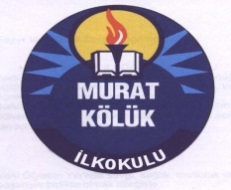 T.C.BAKIRKÖY KAYMAKAMLIĞIMurat Kölük İlkokulu Müdürlüğü2019/2023DÖNEMİSTRATEJİK PLANI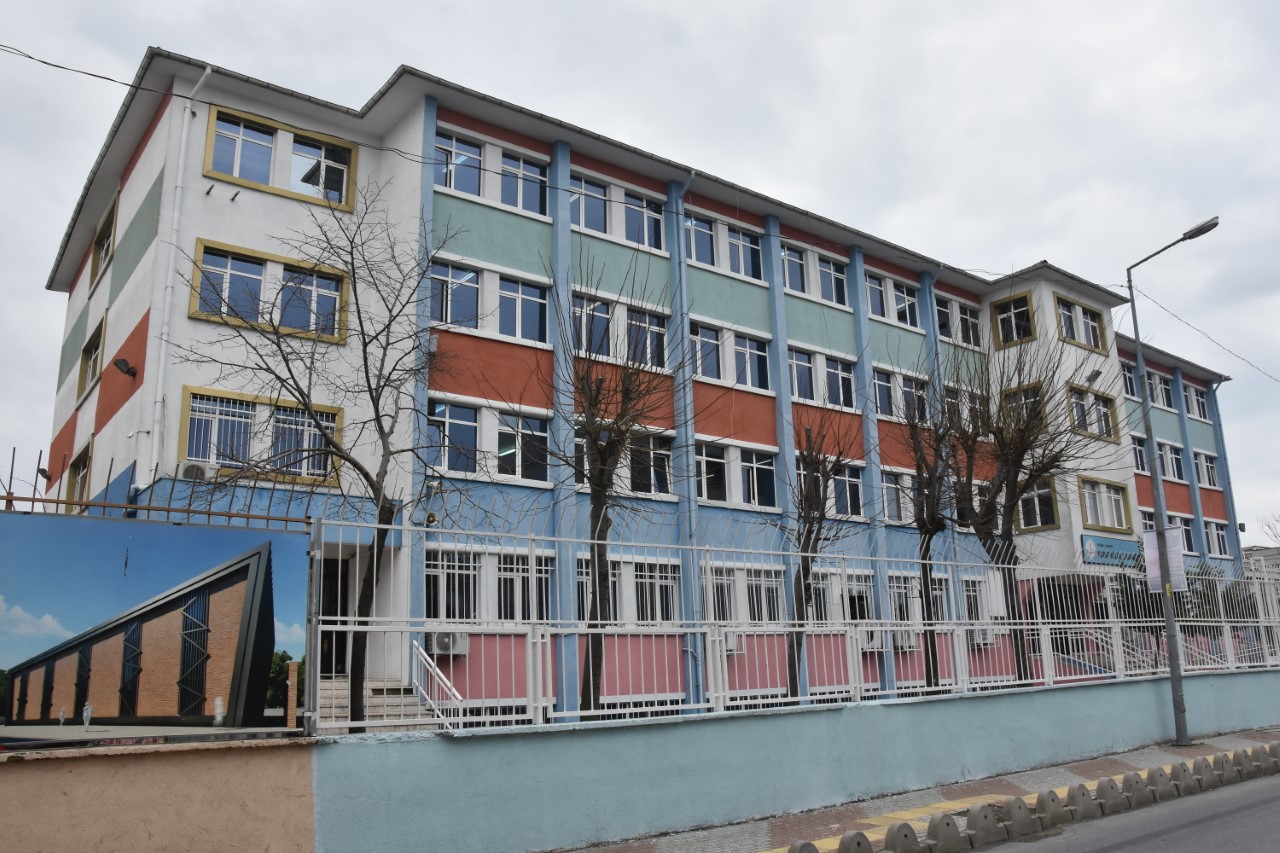 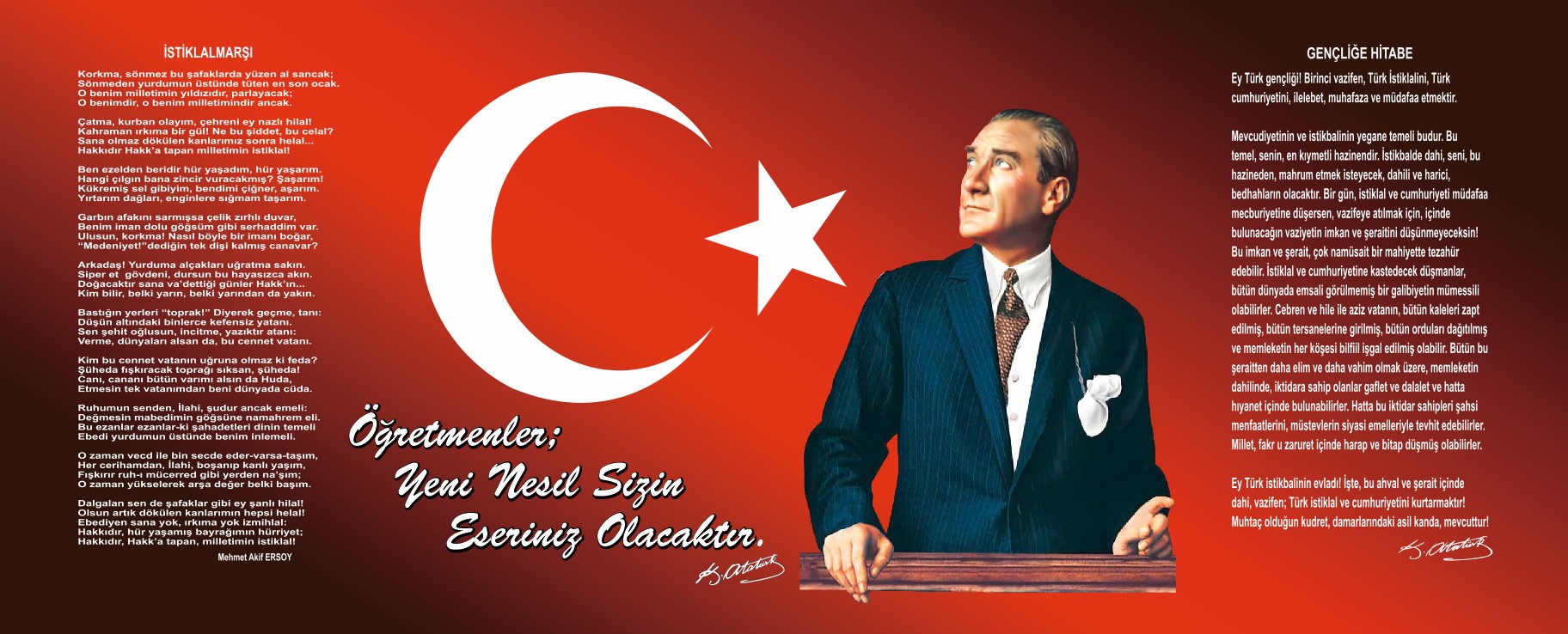 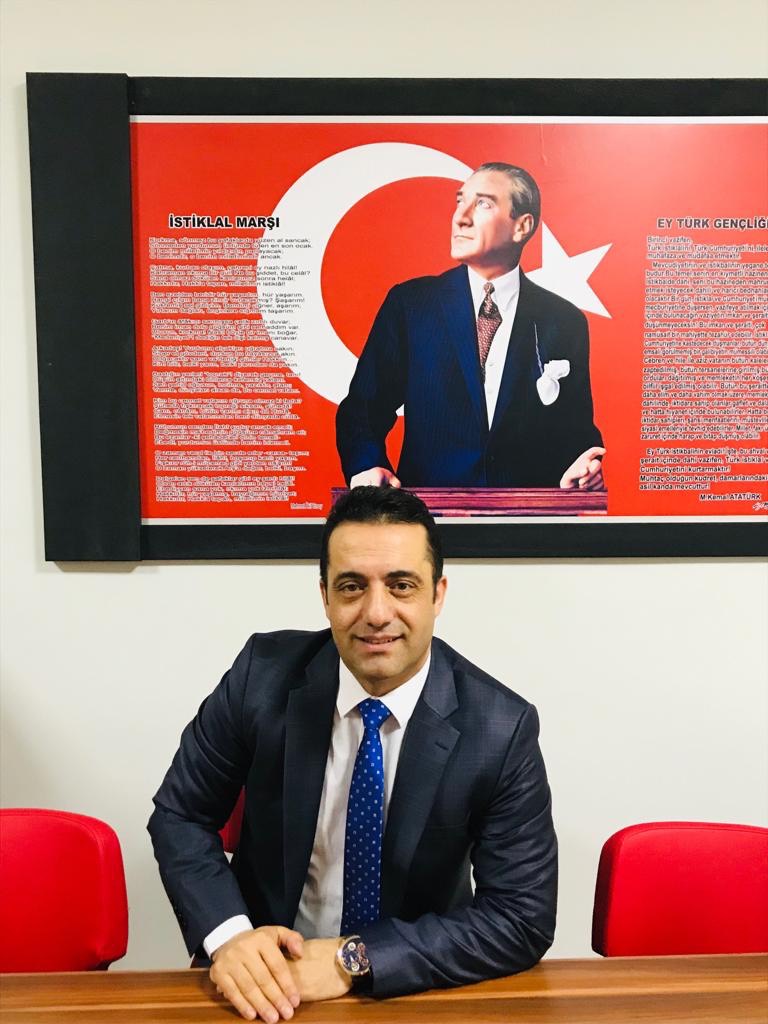 SUNUŞStratejik plan, faaliyetlerin planlanması, örgütlenmesi, koordinasyonu, uygulanması ve kontrol edilmesi sürecini kapsar. Stratejik yönetim, etkili stratejiler geliştirmeye, uygulamaya ve sonuçlarını değerlendirerek kontrol etmeye yönelik kararlar ve faaliyetlerin bütünü olarak değerlendirilir. Stratejik planlar, kurumlar neredeyiz, nereye ulaşmak istiyoruz, gitmek istediğimiz yere nasıl ulaşabiliriz, başarıyı nasıl izler ve değerlendiririz? sorularıyla kendi durumunu, şuanda nerede olduğunu ve gelecekte nerede olacağına yönelik hedeflere ulaşmada yapılması gerekenler hakkında bizi ileriye taşır. Kendi iç yapısını, sistemini ve süreçlerini tanımayan kurumların başarıya ulaşması beklenemez. Bu nedenle kurumların amaçları doğrultusunda kendilerine uygun stratejileri belirlemeleri gerekmektedir.	Günümüz yoğun rekabet ve değişim ortamı içerisinde okulların hedeflenen kaliteyi yakalayabilmeleri için temel üstünlüklerini iyi bir şekilde analiz ederek geliştirmeleri gerekir. GZFT analiziyle okul içi unsurlarla, çevresel unsurların değerlendirilerek güçlü yönler, zayıf yönler, fırsatlar ve tehditlerin neler olduğunun farkında olursak söz konusu hedeflere ulaşabiliriz.	Murat Kölük İlkokulu Stratejik Planını 2019-2023 yıllarını kapsayacak şekilde; sürekli gelişme ve kaliteyi ilke edinen kurumsal kültürüyle vizyon, misyon, temel değerlerin belirlenmesi, stratejik amaç ve hedeflerin tespiti, faaliyet, proje ve eylem planlarının hazırlanması, maliyetlendirme ve planlara son hali verilerek işlerlik kazanmıştır.	İyi bir planlama, bilgi toplumun gerektirdiği yeni değerler doğrultusunda orta ve uzun vadeli amaçlar belirlenerek değişen teknoloji ve sosyal anlamda gelişmişliğin verdiği ivmeyle kurumların niteliklerini kaybetmeden değişen koşullara uymasını hedeflemektedir.	Stratejik Planın hazırlanmasında ve bu sürecin uygulanmasında emeği geçen Müdür Yardımcılarımız, öğretmenlerimiz, velilerimiz ve öğrencilerimize teşekkür ederim.                                                                                                                                         Cihan TOMBULCA                                                                                                                   Okul MüdürüİçindekilerSunuşİçindekilerBÖLÜM I: GİRİŞ ve PLAN HAZIRLIK SÜRECİ	1BÖLÜM II: DURUM ANALİZİ	2Okulun Kısa Tanıtımı 	3Okulun Mevcut Durumu: Temel İstatistikler	4PAYDAŞ ANALİZİ	9GZFT (Güçlü, Zayıf, Fırsat, Tehdit) Analizi	13Gelişim ve Sorun Alanları	21BÖLÜM III: MİSYON, VİZYON VE TEMEL DEĞERLER	23MİSYONUMUZ 	23VİZYONUMUZ 	24TEMEL DEĞERLERİMİZ 	25BÖLÜM IV: AMAÇ, HEDEF VE EYLEMLER	26TEMA I: EĞİTİM VE ÖĞRETİME ERİŞİM	26TEMA II: EĞİTİM VE ÖĞRETİMDE KALİTENİN ARTIRILMASI	29TEMA III: KURUMSAL KAPASİTE	36V. BÖLÜM: MALİYETLENDİRME	45VI.BÖLÜM:İZLEME VE DEĞERLENDİRME……………………………………………     ……………………………………………………………………………………………………………………………………………………….46EKLER:	47BÖLÜM I: GİRİŞ ve PLAN HAZIRLIK SÜRECİ2019-2023 dönemi stratejik plan hazırlanması süreci Üst Kurul ve Stratejik Plan Ekibinin oluşturulması ile başlamıştır. Ekip tarafından oluşturulan çalışma takvimi kapsamında ilk aşamada durum analizi çalışmaları yapılmış ve durum analizi aşamasında paydaşlarımızın plan sürecine aktif katılımını sağlamak üzere paydaş anketi, toplantı ve görüşmeler yapılmıştır.Durum analizinin ardından geleceğe yönelim bölümüne geçilerek okulumuzun amaç, hedef, gösterge ve eylemleri belirlenmiştir. Çalışmaları yürüten ekip ve kurul bilgileri altta verilmiştir.STRATEJİK PLAN ÜST KURULUBÖLÜM II:DURUM ANALİZİDurum analizi bölümünde okulumuzun mevcut durumu ortaya konularak neredeyiz sorusuna yanıt bulunmaya çalışılmıştır. Bu kapsamda okulumuzun kısa tanıtımı, okul künyesi ve temel istatistikleri, paydaş analizi ve görüşleri ile okulumuzun Güçlü Zayıf Fırsat ve Tehditlerinin (GZFT) ele alındığı analize yer verilmiştir.Okulun Kısa Tanıtımı 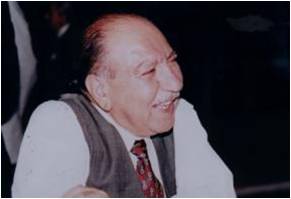 OKULUMUZUN TARİHÇESİ:Okulumuz 1998 yılında eğitim öğretime açılmıştır. Okulumuz ilk kez 1998 yılında 6 derslik, 4 Anasınıfı, 1 Müdür, 1 Müdür Yardımcısı ve 200 öğrenci ile eğitim ve öğretime açılmıştır. Okulumuz Murat Kölük’ün evlatları Hatice, Cemal,İsmail ve Mahmut tarafından babalarının yüce anısına bir katkı olarak yaptırılıp Milli Eğitim Bakanlığına armağan edilmiştir. 8. Cumhurbaşkanı Sayın Süleyman DEMİREL tarafından yapılan resmi açılış töreni ile hizmete girmiştir. Sayın Murat Kölük’e bize ve devlete böyle güzel bir okul kazandırdığı için teşekkür ederiz. Okulumuz eğitim öğretime başladığı ilk yıldan bu yana çağdaş eğitim öğretim gerekleri, uygun fiziksel mekanların temini, eğitim öğretim araç ve gereçlerinin sağlanması, eğitim öğretim ve yönetim süreç standartlarının belirlenmesi ve en güzel şekilde yürütülmesi konusunda da ilçemizde varolan ilköğretim okulları içinde örnek teşkil etme yolunda adımlar atmaktadır.2012-2013 Eğitim Öğretim yılında İlgi Kanun, Genelge ve yazı doğrultusunda il genelinde yapılan 12 yıllık zorunlu eğitime yönelik planlama sonucunda İstanbul Valiliği Milli Eğitim Müdürlüğünün 25/06/2013 tarih ve 105.01/74247 sayılı Olurları ile okulumuz MURAT KÖLÜK İLKOKULU adını almıştır. 2018-2019 eğitim öğretim yılı itibariyle okulumuzda 1 Müdür, 2 Müdür Yardımcısı, 24 sınıf öğretmeni, 4 Okul öncesi öğretmeni, 2 rehber öğretmen, 2 İngilizce öğretmeni 1 Din Kültürü ve Ahlak Bilgisi Öğretmeni,2 özel eğitim sınıf öğretmeni görev yapmaktadır.  Okulumuz öğrenci mevcudu 703 olup, tam gün eğitim-öğretime devam etmektedir.Okulun Mevcut Durumu: Temel İstatistiklerOkul KünyesiOkulumuzun temel girdilerine ilişkin bilgiler altta yer alan okul künyesine ilişkin tabloda yer almaktadır.Temel Bilgiler Tablosu- Okul KünyesiÇalışan BilgileriOkulumuzun çalışanlarına ilişkin bilgiler altta yer alan tabloda belirtilmiştir.Çalışan Bilgileri TablosuOkulumuz Bina ve Alanları	Okulumuzun binası ile açık ve kapalı alanlarına ilişkin temel bilgiler altta yer almaktadır.Okul Yerleşkesine İlişkin Bilgiler Sınıf ve Öğrenci Bilgileri	Okulumuzda yer alan sınıfların öğrenci sayıları alttaki tabloda verilmiştir.Donanım ve Teknolojik KaynaklarımızTeknolojik kaynaklar başta olmak üzere okulumuzda bulunan çalışır durumdaki donanım malzemesine ilişkin bilgiye alttaki tabloda yer verilmiştir.Teknolojik Kaynaklar TablosuGelir ve Gider BilgisiOkulumuzun genel bütçe ödenekleri, okul aile birliği gelirleri ve diğer katkılarda dâhil olmak üzere gelir ve giderlerine ilişkin son iki yıl gerçekleşme bilgileri alttaki tabloda verilmiştir.PAYDAŞ ANALİZİKurumumuzun temel paydaşları öğrenci, veli ve öğretmen olmakla birlikte eğitimin dışsal etkisi nedeniyle okul çevresinde etkileşim içinde olunan geniş bir paydaş kitlesi bulunmaktadır. Paydaşlarımızın görüşleri anket, toplantı, dilek ve istek kutuları, elektronik ortamda iletilen önerilerde dâhil olmak üzere çeşitli yöntemlerle sürekli olarak alınmaktadır.Paydaş anketlerine ilişkin ortaya çıkan temel sonuçlara altta yer verilmiştir  :Öğrenci Anketi Sonuçları:Öğretmen Anketi Sonuçları:Veli Anketi Sonuçları:GZFT (Güçlü, Zayıf, Fırsat, Tehdit) AnaliziOkulumuzun temel istatistiklerinde verilen okul künyesi, çalışan bilgileri, bina bilgileri, teknolojik kaynak bilgileri ve gelir gider bilgileri ile paydaş anketleri sonucunda ortaya çıkan sorun ve gelişime açık alanlar iç ve dış faktör olarak değerlendirilerek GZFT tablosunda belirtilmiştir. Dolayısıyla olguyu belirten istatistikler ile algıyı ölçen anketlerden çıkan sonuçlar tek bir analizde birleştirilmiştir.Kurumun güçlü ve zayıf yönleri donanım, malzeme, çalışan, iş yapma becerisi, kurumsal iletişim gibi çok çeşitli alanlarda kendisinden kaynaklı olan güçlülükleri ve zayıflıkları ifade etmektedir ve ayrımda temel olarak okul müdürü/müdürlüğü kapsamından bakılarak iç faktör ve dış faktör ayrımı yapılmıştır. İçsel FaktörlerGüçlü YönlerZayıf YönlerDışsal FaktörlerFırsatlarTehditlerGelişim ve Sorun AlanlarıGelişim ve sorun alanları analizi ile GZFT analizi sonucunda ortaya çıkan sonuçların planın geleceğe yönelim bölümü ile ilişkilendirilmesi ve buradan hareketle hedef, gösterge ve eylemlerin belirlenmesi sağlanmaktadır. Gelişim ve sorun alanları ayrımında eğitim ve öğretim faaliyetlerine ilişkin üç temel tema olan Eğitime Erişim, Eğitimde Kalite ve kurumsal Kapasite kullanılmıştır. Eğitime erişim, öğrencinin eğitim faaliyetine erişmesi ve tamamlamasına ilişkin süreçleri; Eğitimde kalite, öğrencinin akademik başarısı, sosyal ve bilişsel gelişimi ve istihdamı da dâhil olmak üzere eğitim ve öğretim sürecinin hayata hazırlama evresini; Kurumsal kapasite ise kurumsal yapı, kurum kültürü, donanım, bina gibi eğitim ve öğretim sürecine destek mahiyetinde olan kapasiteyi belirtmektedir.Gelişim ve sorun alanlarına ilişkin GZFT analizinden yola çıkılarak saptamalar yapılırken yukarıdaki tabloda yer alan ayrımda belirtilen temel sorun alanlarına dikkat edilmesi gerekmektedir.Gelişim ve Sorun AlanlarımızBÖLÜM III: MİSYON, VİZYON VE TEMEL DEĞERLEROkul Müdürlüğümüzün Misyon, vizyon, temel ilke ve değerlerinin oluşturulması kapsamında öğretmenlerimiz, öğrencilerimiz, velilerimiz, çalışanlarımız ve diğer paydaşlarımızdan alınan görüşler, sonucundastratejik plan hazırlama ekibi tarafından oluşturulan Misyon, Vizyon, Temel Değerler; Okulumuz üst kurulana sunulmuş ve üst kurul tarafından onaylanmıştır.MİSYONUMUZVİZYONUMUZTEMEL DEĞERLERİMİZAtatürk ilke ve inkılaplarını esas alarak, bu çizgide bir demokrasi ve barış anlayışını benimseriz. Evrensel ve ulusal değerlere dayalı eğitim programlarını, bilimsel yöntemlerle uygularız. Bireylerin kendisiyle barışık, sağlıklı bir güven duygusu ve özdenetimi geliştirilmiş,duygu, düşünce ve beklentilerine saygılı olarak görüşlerini özgürce ifade edebilmesine olanak sağlarız.Tüm öğrencilerimizin öğrenmesi ve gelişmesi için ortam hazırlar ve fırsat eşitliğini sağlarız. Davranışlarımızı belirlerken kuruma yüklenen değerleri göz önünde bulundururuz.Başarının takım çalışmasıyla yakalanacağına inanırız, daima okuyan, araştıran, görev ve sorumluluklarını bilen ve bunları titizlikle davranış haline getirmeye çalışırız. Görev ve sorumluluklarını yerine getirirken objektiflik ilkesini uygularız. İnsani değerleri ön planda tutarak, her bireyin öncelikle bir insan olduğunu ve bu yüzden saygıya değer olduğunu düşünürüz. Paylaşarak gelişeceğimizin bilinciyle işbirliği ve işbölümünden, ekip çalışmasını ön planda tutarak başarının daha da artacağına inanırız. Kendimizle ilgili öz eleştiride bulunarak  mesleki konularda iletişim içinde  olabiliriz. Yaşamın her boyutunda etkin olarak yer almayı ve zamanı iyi kullanmayı temel alırız. Var olan bilgiyi yeni bilgiler üretmek için kullanıp ,bilimsel ve teknolojik gelişmeleri yaşamımıza yansıtabiliriz. Hedefler doğrultusunda sürekli ve yeniden öğrenme çabasıyla bilgi toplama yollarını araştırırız. Çalışmalarımızın gelişiminin bizim gelişimimiz olduğuna inanırız. Eğitime yapılan yardımı kutsal sayar, her türlü desteği veririz. Gelişimde bilimsellik ve akılcılığı temel ilke olarak alırız. Kurumdaki tüm çalışanların sürekli eğitimin bir parçası olduğuna inanırız.BÖLÜM IV: AMAÇ, HEDEF VE EYLEMLERTEMA I: EĞİTİM VE ÖĞRETİME ERİŞİMEğitim ve öğretime erişim okullaşma ve okul terki, devam ve devamsızlık, okula uyum ve oryantasyon, özel eğitime ihtiyaç duyan bireylerin eğitime erişimi, yabancı öğrencilerin eğitime erişimi ve hayatboyu öğrenme kapsamında yürütülen faaliyetlerin ele alındığı temadır.Stratejik Amaç 1: Kayıt bölgemizde yer alan çocukların okullaşma oranlarını artıran, öğrencilerin uyum ve devamsızlık sorunlarını gideren etkin bir yönetim yapısı kurulacaktır.  Stratejik Hedef 1.1.Kayıt bölgemizde yer alan çocukların okullaşma oranları artırılacak, velilerinin özel okullara yönelmelerini gerektiren nedenler analiz edilerek kayıtlar okulumuza kanalize edilecek ve öğrencilerin uyum ve devamsızlık sorunları da giderilecektir.Performans GöstergeleriEylemlerTEMA II: EĞİTİM VE ÖĞRETİMDE KALİTENİN ARTIRILMASIEğitim ve öğretimde kalitenin artırılması başlığı esas olarak eğitim ve öğretim faaliyetinin hayata hazırlama işlevinde yapılacak çalışmaları kapsamaktadır. Bu tema altında akademik başarı, sınav kaygıları, sınıfta kalma, ders başarıları ve kazanımları, disiplin sorunları, öğrencilerin bilimsel, sanatsal, kültürel ve sportif faaliyetleri ile istihdam v meslek edindirmeye yönelik rehberlik ve diğer mesleki faaliyetler yer almaktadır. STRATEJİK AMAÇ 2:Mevcut imkânların en iyi şekilde kullanılarak okul kayıt bölgesinde bulunan ilkokul ve anasınıfı çağındaki her bireye yaşına uygun bilgi, beceri, tutum ve davranışın kazandırılması ile girişimci, yenilikçi, keşfedici, dil becerileri yüksek, iletişime ve öğrenmeye açık, özgüven ve sorumluluk sahibi, kendini gerçekleştirmiş sağlıklı ve mutlu bireylerin yetişmesine imkân sağlamak.STRATEJİK HEDEF 2.1.  ÖĞRENCİ BAŞARISI VE ÖĞRENME KAZANIMLARIOkul kayıt bölgesinde bulunan ilkokul ve anasınıfı çağındaki her bireyin akademik başarı düzeyleri ile ruhsal ve fiziksel gelişimlerine yönelik sosyal, kültürel ve sportif faaliyetlere katılım oranını artırarak özgüveni ve sorumluluk bilinci yüksek bireyler yetiştirmekMevcut Durum AnaliziOkulumuzda ders dışı eğitim çalışmaları kapsamında 2018-2019 Eğitim ve Öğretim yılında koro,satranç,robotikkodlama,drama ve halk oyunu grupları oluşturulmuş ve en az 1 ders dışı eğitim faaliyetine katılım sağlanmıştır Okul içinde 2017-2018 eğitim ve öğretim yılında 5 gezi, 2 sportif etkinlik,  düzenlenmiştir. Düzenlenen sportif etkinliklerinden biri satranç turnuvası olurken diğeri il çapında düzenlenen fiziksel etkinlikler şöleni şeklinde gerçekleşmiştir. Okul bünyesinde 4  resimyarışması düzenlenmiştir. Halk Oyunları için 10 ekip kurulmuş olup bu ekipler 23 Nisan’da gösteri amaçlı olarak daha çok 1. sınıf ekipleri olarak faaliyette bulunmuştur. 2017-2018 eğitim ve öğretim yılında 3. ve 4.sınıfların olmak üzere 2 yılsonu etkinliği gerçekleştirilmiş MEV Koleji ve Doğa Koleji konferans salonları etkinlikler için kullanılmıştır. 2017-2018 eğitim ve öğretim yılında okul bünyesinde düzenlenen gezilere katılım % 71,78 sportif etkinliklere katılım %17,23, yarışmalara katılım da % 9,41 olarak gerçekleşmiştir. Özellikle gerek okul içinde gerek dışında yarışmalara katılım oranı istenen seviyede olamamıştır. Daha çok tanıtım ve teşvik yapılarak bu oranın artırılabileceği değerlendirilmektedir.Kurum olarak “Sözlük Özgürlüktür” projesine aktif katılım sağlanmış, bu katılımlar da sınırlı sayıda gerçekleşmiştir. Bu konuda mevcut durumun çok ötesine gidilip farklı projelere katılım gerçekleştirilerek gerek nitelik gerek nicelik yönünden iyileşme öngörülmektedir.   2017-2018 Eğitim ve Öğretim Yılında okunan kitap sayısının öğrenci sayısına oranı % 9 olarak gerçekleşmiştir. Kitap okumaya özendirici etkinliklerle bu oranın üst seviyelere çekilmesi öngörülmektedir. Okulumuzda son iki yılda sürekli devamsızlık dışında sınıf tekrarı yapan 1 öğrenci bulunmaktadır. 2017-2018 Eğitim ve Öğretim yılında 4. Sınıflarda teşekkür belgesi alan öğrenci oranı % 19, takdir belgesi alan öğrenci oranı da % 71 olarak gerçekleşmiştir. Okulumuzun 4. sınıflarının yılsonu başarı puanı ortalamalarına bakıldığında 2017-2018 eğitim ve öğretim yılı sonunda 4,68 puanlık oranla son üç yılın en yüksek oranının gerçekleştiği görülmektedir. Bu oran çevre sosyo-ekonomik şartlar göz önüne alındığında oldukça iyi bir oran olarak değerlendirilebilir. Performans GöstergeleriEylemlerSTRATEJİK HEDEF 2.2. YABANCI DİL VE HAREKETLİLİKYenilikçi yaklaşımlar kullanılarak, 4. sınıfın sonuna kadar öğrencilerin bir yabancı dili anlama ve konuşma seviyesini yükseltmek ve bu amaçla yapılan uluslararası hareketli öğrenci ve öğretmen sayısını artırmakMevcut DurumYabancı dilde iletişimin güçlü olması bir ülkenin ekonomik gelişmişliğini de olumlu yönde etkilemektedir. Ekonomisi gelişmiş ülkelerin yabancı dil iletişim düzeylerine bakıldığında bu durum net olarak görülebilir.Okulumuzda uluslararası hareketlilik programlarına gerek yönetici, gerek öğretmen, gerekse öğrenci bazında şimdiye kadar her hangi bir katılım olmamıştır.Yabancı dil öğretmeni olarak okulun norm kadrosu 2’dir. Çalışan 2 kadrolu öğretmenimiz bulunmaktadır. 2.3.ve 4. sınıflarda haftada ikişer saat İngilizce dersi verilmekte olup haftalık toplam İngilizce ders yükü 36 saattir.2017-2018 Eğitim ve Öğretim yılında Yabancı dil dersi 4. Sınıf yılsonu başarı puan ortalaması 4,38 olarak gerçekleşmiştir.Performans GöstergeleriEylemlerTEMA III: KURUMSAL KAPASİTEStratejik Amaç 3: Yeni kamu hizmeti yaklaşımı çerçevesinde; insan kaynaklarını, fiziki, mali ve teknolojik yapı ile yönetim ve organizasyon yapısını geliştirip bilgi yönetimi ve kurumsal iletişimi artırarak,  hizmet kalitesini yükseltecek etkin ve verimli işleyen bir kurumsal yapıyı oluşturmak Stratejik Hedef 3.1. İnsan KaynaklarıGörev tanımlarına uygun biçimde çalışan personelin, yeterliklerinin ve performansının geliştirildiği, buna bağlı olarak mevcut insan kaynağının niteliğinin ve verimliliğinin arttığı etkin bir insan kaynakları yönetimi oluşturmakMevcut Durum2017-2018 Eğitim ve Öğretim yılı sonu itibariyle okulumuzda 1 müdür, 2 müdür yardımcısı, 24 sınıf öğretmeni, 2 İngilizce öğretmeni,1 Din Kültürü ve Ahlak Bilgisi dersi öğretmeni,4 ana sınıfı öğretmeni, 2 rehber öğretmen,2 özel eğitim öğretmeni ve 1 memur olmak üzere kadrolu toplam 39 personel görev yapmaktadır. Tüm personelin görev dağılımı yapılmıştır.2017-2018 Eğitim ve Öğretim Yılı sonu itibariyle ilkokulda öğretmen/şube başına düşen öğrenci sayısı ortalama 25 olarak gerçekleşmiştir. Öğretmen norm kadro doluluk oranı ise % 100 olmuştur. Özel Eğitim öğretmeni normu 2’dir.Okulumuzda 2 adet kadrolu özel eğitim öğretmeni bulunmaktadır. Hizmetli norm kadro doluluk oranı da % 100 olarak gerçekleşmiştir. Bu oranın içine okul-aile birliği bütçesinden ve ana sınıfı bütçesinden çalıştırılan hizmetliler de dâhildir.2018 yılı itibariyle lisansüstü eğitimi tamamlayan personel sayısı 4’tür. Bunların tümü yüksek lisans düzeyinde eğitimini tamamlamıştır.2017-2018 Eğitim ve Öğretim Yılında tayini çıkarak kurumdan ayrılan personel oranı %0,51 olarak gerçekleşmiş, göreve başlama oranı da 0,76 olmuştur. Ayrılan personel sayısı 2 olup 1’i emekli olmuş diğeri il içi isteğe bağlı atama ile okulumuzdan ayrılmıştır. Okulumuzda göreve başlayan personel sayısı ise 3 olup tamamı isteğe bağlı il içi yer değiştirme kapsamında okulumuza atanmıştır.Performans GöstergeleriEylemlerStratejik Hedef 3.2.Fiziki ve Mali Alt YapıEtkin ve verimli bir mali yönetim yapısını oluşturarak çağın gereklerine uygun biçimde donatılmış, nitelikli ve güvenli eğitim ortamlarını tesis etmek Mevcut DurumOkulumuzda TEFBİS projesi kapsamında kaynak türlerine göre gelir ve gider envanterleri, öğrenciye yapılan eğitim harcamaları, gerçek ve güncel verilerle elektronik ortamda tutulmaktadır. Tüm ihtiyaçlar Okul-Aile Birliği bütçesinden karşılanmaktadır. Birlik gelirlerini ise velilerin yaptıkları bağışlar, düzenlenen gezi vb. etkinliklerden elde edilen gelirler,kantin,yemekhane kira geliri ve çocuk kulübü geliri oluşturmaktadır.2018 itibari ile okulumuzda toplamda 24’ü ilkokul, 4’ü anasınıfı, 1’i özel eğitim dersliği olmak üzere toplam 29 adet derslik, 2rehberlik odası,1 Müdür odası, 2 Müdür Yardımcısı Odası, 1 Öğretmenler Odası bulunmaktadır. Okul normal eğitim yapmakta olup derslik başına düşen öğrenci sayısı 2017-2018 Eğitim ve Öğretim Yılı sonu itibariyle 25’tir.Okul Aile Birliği bütçesinde 2018 yılı sonu itibariyle gelir, bir önceki yıldan devirle beraber 445.592,93 olurken gider ise 423.712,41 TL olarak gerçekleşmiştir. FATİH Projesi kapsamında tüm dersliklerimize etkileşimli tahta kurulması düşünülmektedir. Velilerden alınan bağışların Okul-Aile Birliği bütçesinin gelir kalemindeki payı %82,63 olmuştur.  Kira gelirlerin Okul-Aile Birliği bütçesine katkı oranı ise % 17,37 olarak gerçekleşmiştir. Kurumun fiziki kapasitesini geliştirme ve iyileştirmeye yönelik yapılan harcamaların Okul-Aile Birliği bütçesine oranı 2018 yılı sonu itibariyle % 27 olarak gerçekleşmiştir. Bütçenin en büyük gider kalemini % 59,19 ‘lik oranla personel gider ve ödemeleri oluşturmaktadır. Okul bünyesinde kadrolu hizmetlinin bulunmaması ve diğer hizmetli ihtiyaçlarının Okul-Aile Birliği bütçesinden karşılanması personel giderlerini artırıcı en önemli etken olarak göze çarpmaktadır.Performans GöstergeleriEylemlerStratejik Hedef 3.3.Yönetim ve OrganizasyonKurumsal rehberlikle desteklenen, çoğulcu, katılımcı, şeffaf ve hesap verilebilir performans yönetim sisteminin uygulandığı bir yönetim ve organizasyon yapısını oluşturmakMevcut DurumYeni kamu hizmeti yönetimi çerçevesinde çoğulcu, katılımcı, bürokratik işlemlerin en aza indirildiği, şeffaf ve hesap verilebilir bir yönetim anlayışına sahip olmanın hedeflenmesi aslında stratejik planın özünü oluşturmaktadır. Hizmet standartları okulun web sayfasında yayınlanmıştır.Okul içinde katılımcı ve çoğulcu yaklaşım çerçevesinde 2018 yılı itibariyle 56 komisyon/kurul oluşturulmuştur. Komisyonlar, görev alanları içerisinde toplanıp demokratik kurallar içerisinde karar almaktadır. Öğretmenler kurulunda alınan kararların uygulanma oranı 2018 yılı itibariyle % 98 olarak gerçekleşmiştir.Kurumun web sitesi sürekli güncel tutularak çeşitli haber ve duyuruların yayımlanması sağlanmaktadır. 2018 yılı itibariyle web sayfasının ziyaret edilme sayısı  410olarak gerçekleşmiştir.Performans GöstergeleriEylemlerV. BÖLÜM:MALİYETLENDİRME2019-2023 Stratejik Planı Faaliyet/Proje Maliyetlendirme TablosuVI. BÖLÜM:İZLEME VE DEĞERLENDİRMEOkulumuz Stratejik Planı izleme ve değerlendirme çalışmalarında 5 yıllık Stratejik Planın izlenmesi ve 1 yıllık gelişim planın izlenmesi olarak ikili bir ayrıma gidilecektir. Stratejik planın izlenmesinde 6 aylık dönemlerde izleme yapılacak denetim birimleri, il ve ilçe millî eğitim müdürlüğü ve Bakanlık denetim ve kontrollerine hazır halde tutulacaktır.Yıllık planın uygulanmasında yürütme ekipleri ve eylem sorumlularıyla aylık ilerleme toplantıları yapılacaktır. Toplantıda bir önceki ayda yapılanlar ve bir sonraki ayda yapılacaklar görüşülüp karara bağlanacaktır. EKLER:Öğretmen, öğrenci ve veli anket örnekleri klasör ekinde olup okullarınızda uygulanarak sonuçlarından paydaş analizi bölümü ve sorun alanlarının belirlenmesinde yararlanabilirsiniz.Murat Kölük İlkokulu Müdürlüğü2019-2023STRATEJİK PLANÜst Kurul BilgileriÜst Kurul BilgileriEkip BilgileriEkip BilgileriAdı SoyadıUnvanıAdı SoyadıUnvanıCihan TOMBULCAOkul MüdürüFahrettin UYANIKMüdür YardımcısıSüzan GÜVENMüdür YardımcısıSinem SAĞLAMRehber ÖğretmeniDilek ALTAY ELCİL(Gülşen ALTIN’ın yerine)Sınıf ÖğretmeniÖzcan ÇAKICISınıf ÖğretmeniDizem D. TERZİBAŞOAB BaşkanıBelgin ÖZKÖSESınıf ÖğretmeniBillur AKGÜLVeliKadife DAĞ (Fatma DEMİR’in yerine)OAB Temsilcisiİli: İSTANBULİli: İSTANBULİli: İSTANBULİli: İSTANBULİlçesi:Bakırköyİlçesi:Bakırköyİlçesi:Bakırköyİlçesi:BakırköyAdres: Şenlikköy Mah. Yaşar Kemal Sok. No:2 Florya-Bakırköy/İSTŞenlikköy Mah. Yaşar Kemal Sok. No:2 Florya-Bakırköy/İSTŞenlikköy Mah. Yaşar Kemal Sok. No:2 Florya-Bakırköy/İSTCoğrafi Konum (link):Coğrafi Konum (link):40°59'05.8"N 28°47'16.8"E40°59'05.8"N 28°47'16.8"ETelefon Numarası: 0212 599 22 31 0212 599 22 31 0212 599 22 31 Faks Numarası:Faks Numarası:0212 624 82 800212 624 82 80e- Posta Adresi:726750@meb.k12.tr  726750@meb.k12.tr  726750@meb.k12.tr  Web sayfası adresi:Web sayfası adresi:www.muratkolukilkokulu.meb.k12.trwww.muratkolukilkokulu.meb.k12.trKurum Kodu:726750726750726750Öğretim Şekli:Öğretim Şekli: Tam Gün (Tam Gün/İkili Eğitim) Tam Gün (Tam Gün/İkili Eğitim)Okulun Hizmete Giriş Tarihi :  1998Okulun Hizmete Giriş Tarihi :  1998Okulun Hizmete Giriş Tarihi :  1998Okulun Hizmete Giriş Tarihi :  1998Toplam Çalışan SayısıToplam Çalışan Sayısı3838Öğrenci Sayısı:Kız387387Öğretmen SayısıKadın2626Öğrenci Sayısı:Erkek403403Öğretmen SayısıErkek1212Öğrenci Sayısı:Toplam790790Öğretmen SayısıToplam3838Derslik Başına Düşen Öğrenci SayısıDerslik Başına Düşen Öğrenci SayısıDerslik Başına Düşen Öğrenci Sayısı: 27Şube Başına Düşen Öğrenci SayısıŞube Başına Düşen Öğrenci SayısıŞube Başına Düşen Öğrenci Sayısı:26Öğretmen Başına Düşen Öğrenci SayısıÖğretmen Başına Düşen Öğrenci SayısıÖğretmen Başına Düşen Öğrenci Sayısı: 20Şube Başına 30’dan Fazla Öğrencisi Olan Şube SayısıŞube Başına 30’dan Fazla Öğrencisi Olan Şube SayısıŞube Başına 30’dan Fazla Öğrencisi Olan Şube Sayısı: 0Öğrenci Başına Düşen Toplam Gider MiktarıÖğrenci Başına Düşen Toplam Gider MiktarıÖğrenci Başına Düşen Toplam Gider Miktarı633,84Öğretmenlerin Kurumdaki Ortalama Görev SüresiÖğretmenlerin Kurumdaki Ortalama Görev SüresiÖğretmenlerin Kurumdaki Ortalama Görev Süresi:6,00UnvanErkekKadınToplamOkul Müdürü ve Müdür Yardımcısı213Sınıf Öğretmeni101424Branş Öğretmeni-99Rehber Öğretmen-22İdari Personel112Yardımcı Personel279Güvenlik Personeli-11Toplam Çalışan Sayıları153550Okul Bölümleri Okul Bölümleri Özel AlanlarVarYokOkul Kat Sayısı5Çok Amaçlı Salon1Derslik Sayısı30Çok Amaçlı SahaXDerslik Alanları (m2)49m2Kütüphane1Kullanılan Derslik Sayısı28Fen Laboratuvarı1Şube Sayısı32Bilgisayar LaboratuvarıXİdari Odaların Alanı (m2)25m2İş AtölyesiXÖğretmenler Odası (m2)49m2Beceri AtölyesiXOkul Oturum Alanı (m2)800PansiyonXOkul Bahçesi (Açık Alan)(m2)2100Okul Kapalı Alan (m2)800Sanatsal, bilimsel ve sportif amaçlı toplam alan (m2)150m2Kantin (m2)29m2Tuvalet Sayısı8Diğer (Yemekhane)150m2SINIFIKızErkekToplamSINIFIKızErkekToplamANA A1114252F181230ANA B1116273.Sın.Haf.Zih/A Şb-11ANA C1412263A131427ANA D1412263B1414281A1616323C1610261B1417313D1314271C1618343E1513281D1519343F911201E1716334A1313261F1717344B1213252.Sın.Haf.Zih/A Şb1124C1410242A1713304D1911302B1414284E1319322C1713304F88162D1611272E151631Akıllı Tahta Sayısı6TV Sayısı7Masaüstü Bilgisayar Sayısı36Yazıcı Sayısı46Taşınabilir Bilgisayar Sayısı32Fotokopi Makinası Sayısı2Projeksiyon Sayısı36İnternet Bağlantı Hızı50 mbYıllarGelir MiktarıGider Miktarı2017296,877.16263.272,962018445.592,93423.712,41SONUÇ543211Öğretmenlerimle ihtiyaç duyduğumda rahatlıkla görüşebilirim.4,4088892714252Okul müdürü ile ihtiyaç duyduğumda rahatlıkla konuşabiliyorum.3,160628235211233Okulun rehberlik servisinden yeterince yararlanabiliyorum.3,795654332812104Okula ilettiğimiz öneri ve isteklerimiz dikkate alınır.3,656950332711165Okulda kendimi güvende hissediyorum.4,56931041610526Okulda öğrencilerle ilgili alınan kararlarda bizlerin görüşleri alınır.3,86136325305147Öğretmenler yeniliğe açık olarak derslerin işlenişinde çeşitli yöntemler kullanmaktadır.4,4526893110438Derslerde konuya göre uygun araç gereçler kullanılmaktadır.4,474589347439Teneffüslerde ihtiyaçlarımı giderebiliyorum.4,1387802611101010Okulun içi ve dışı temizdir.3,737258321991911Okulun binası ve diğer fiziki mekânlar yeterlidir.3,474547322552812Okul kantininde satılan malzemeler sağlıklı ve güvenlidir.2,9051232147123413Okulumuzda yeterli miktarda sanatsal ve kültürel faaliyetler düzenlenmektedir.3,83215834211212SONUÇ543211Okulumuzda alınan kararlar, çalışanların katılımıyla alınır.4,30555615190202Kurumdaki tüm duyurular çalışanlara zamanında iletilir.4,44444420141013Her türlü ödüllendirmede adil olma, tarafsızlık ve objektiflik esastır.4,36111115192004Kendimi, okulun değerli bir üyesi olarak görürüm.4,519161005Çalıştığım okul bana kendimi geliştirme imkânı tanımaktadır.4,44444417181006Okul, teknik araç ve gereç yönünden yeterli donanıma sahiptir.3,9142869192507Okulda çalışanlara yönelik sosyal ve kültürel faaliyetler düzenlenir.4,30555614201108Okulda öğretmenler arasında ayrım yapılmamaktadır.4,23529414163019Okulumuzda yerelde ve toplum üzerinde olumlu etki bırakacak çalışmalar yapmaktadır.4,5181800010Yöneticilerimiz, yaratıcı ve yenilikçi düşüncelerin üretilmesini teşvik etmektedir.4,527778191700011Yöneticiler, okulun vizyonunu, stratejilerini, iyileştirmeye açık alanlarını vs. çalışanlarla paylaşır.4,5171700012Okulumuzda sadece öğretmenlerin kullanımına tahsis edilmiş yerler yeterlidir.3,7591663213Alanıma ilişkin yenilik ve gelişmeleri takip eder ve kendimi güncellerim.4,4242421419000SONUÇ543211İhtiyaç duyduğumda okul çalışanlarıyla rahatlıkla görüşebiliyorum4,492879523402Bizi İlgilendiren okul duyurularını zamanında öğreniyorum4,565287453303Öğrencimle ilgili konularda okulda rehberlik hizmeti alabiliyorum4563933734Okula ilettiğimiz  istek ve şikayetler dikkate alınırıyor.4,1232545818535Öğretmenler yeniliğe açık olarak derslerin işlenişinde çeşitli yöntemler kullanmaktadır.4,55897304526Okulda yabancı kişilere karşı güvenlik önlemleri alınmaktadır.4,47186388517Okulda bizleri ilgilendiren kararlarda görüşlerimiz dikkate alınır.4,0362525617948E-Okul Veli Bilgilendirme Sistemi ile okulun internet sayfasını düzenli olarak takip ediyorum.4,1739674781339Çocuğumun okulunu sevdiğini ve öğretmenleriyle iyi anlaştığını düşünüyorum.4,63041002954010Okul teknik araç ve gereç yönünden yeterli donanıma sahiptir.3,876851462015611Okul herzaman temiz ve bakımlıdır.4,09425754157512Okulun binası ve diğer fiziki mekanlar yeterlidir.3,058293522193313Okulumuzda yeterli miktarda sanatsal ve kültürel faaliyetler düzenlenmektedir.3,7029454813239Öğrenciler1.Sürekli devamsız öğrenci sayısının az olmasıÇalışanlar1.Tüm çalışanların eğitim -öğretime önem vermeleri ve deneyimli olmaları2.Öğretmen kadrosunun tecrübeli ve katılımcı olması3.Rehberlik servisinin aktif çalışmaları.4.Öğretmenler arasındaki iletişimin ve işbirliğinin iyi olması.5.Yöneticilerin mevzuat hâkimiyeti ve sorumluluklarını yerine getirme noktasındaki duyarlılıklarıVelilerVelilerin eğitim ve ekonomik açıdan iyi bir duruma sahip olmalarıBina ve Yerleşke1.Okul binasının trafikten ve ana caddeden uzak olması2.Spor salonunun olması3.Çok amaçlı salonun olması4.Okulun ulaşımının kolay olmasıDonanım1.Teknolojik donanımının yeterli olması2.Okulun sahip olduğu teknolojik imkanların sürekli gelişiyor olması.3.Okulun tüm birimleriyle tertip, düzen, bakım ve temizliğinin iyi olmasıBütçe1.Okul bütçesinin sorunları çözmede yeterli olması.Yönetim Süreçleri1.Yeniliklere ve gelişmelere açık bir yönetim anlayışına sahip olması2.Yöneticilerin araç-gereç temini ve sürecin planlanması noktasında titiz davranmaları, gerekli materyallerin gecikmeksizin alınması3.Yöneticilerin mevzuat hâkimiyeti ve sorumluluklarını yerine getirme noktasındaki duyarlılıklarıİletişim Süreçleri1.Başarıların çevre grupları tarafından takdir edilmesi2.Okul ikliminin olumlu olması3.Okul paydaşları arasında hedef anlayışına uygun sağlıklı bir iletişim olması.4.Okul web sitesinin yayında olması ve sürekli güncellenmesi5.Tüm çalışmaların planlı yürütülmesiÖğrenciler1.Okul Meclisi çalışmalarının öğrencilerin küçük olması nedeniyle etkin olmaması2.Öğrenci yapısının homojen olmaması, değişik bölgelerden gelen öğrenciler nedeniyle sınıf kültürü oluşturulmasındaki sorunlarÇalışanlar1.Çalışanların yaş ortalamasının yüksek olması2.Hizmet içi eğitim faaliyetlerine katılımın yeterli olmaması3.Kadrolu hizmetli olmamasıVeliler1.Öğrenci velilerinin çevrede yer alan ve türlü etkinlikler yapan özel eğitim kurumlarına yönelmeleri2.Boşanmış aile çocuklarının sayısının fazla olmasıBina ve Yerleşke1.Spor salonu nedeniyle bahçe alanının daralması.Donanım1.Dil eğitimiyle ilgili uygun derslik olmaması2.Revir olmamasıBütçeBütçe oluşturmada velilerin ikna etmenin zorluğuYönetim Süreçleri1.Okul yönetiminin bakanlık projeleri, yerel projelere katılımının yetersiz olması,Politik1.ErişilebilirlikEkonomik1.Bütçe oluşturmada sıkıntı yaşanmamasıSosyolojik1.Yakın çevrede  üniversite bulunması2.Veli-okul İşbirliğinin güçlü olmasıTeknolojik1.DYS,e-okul,KBS,K12MOS,Mebbis,kurumsal mail sistemlerinin işler ve güncel olmasıMevzuat-Yasal1.Mevzuatın elektronik ortamda güncel takibiEkolojik1.Beyaz Bayrak Belgesine ve Beslenme Dostu Okul Belgesine sahip olma özelliği taşıması.PolitikBölge dışı öğrenci kayıtlarında baskı altında kalıyor olmasıEkonomikÖzel okulların öğrenci ve veliler üzerinde talep oluşturmalarıSosyolojikÖzel okullara olan talebin artmasıTeknolojikZararlı yayınlara ulaşmadaki kolaylıkMevzuat-YasalMevzuatın sürekli değişmesiEkolojikTatlı su rezervlerinin kirlenmesiEkolojikDoğal orman ve su kıyılarının yapılaşmasının önlenememesiGZFTGZFTGZFTGÜÇLÜ YÖNLERGÜÇLÜ YÖNLERGÜÇLÜ YÖNLEREğitim-Öğretime ErişimEğitim ve Öğretimde KaliteKurumsal KapasiteSürekli devamsız öğrenci sayısının az olması.Oryantasyon faaliyetlerine katılımın yüksek olmasıRehberlik servisinin aktif çalışmaları.Sosyal etkinliklerin tür ve sayısının artırılması noktasında iyi bir potansiyelin var olması.Öğretmen kadrosunun tecrübeli ve katılımcı olmasıİngilizce ve Din Kültürü ve Ahlak Bilgisi derslerinin branş öğretmenleri tarafından okutulması.Yöneticilerin araç-gereç temini ve sürecin planlanması noktasında titiz davranmaları, gerekli materyallerin gecikmeksizin alınmasıOkulun Eğitim-öğretim düzeyinin iyi olması.Başarıların çevre grupları tarafından takdir edilmesiSınıf mevcutlarının az ve eşit oluşu.Tüm çalışmaların planlı yürütülmesiYöneticilerin mevzuat hâkimiyeti ve sorumluluklarını yerine getirme noktasındaki duyarlılıkları.Sosyal etkinliklere (drama,satranç, geziler,ritm,okul korosu vb)katılımın iyi düzeyde olmasıTeknolojik donanımın yeterli olmasıSpor salonunun olmasıOkul ikliminin olumlu olmasıÇok amaçlı salonun olmasıOkul web sitesinin yayında olması ve sürekli güncellenmesiÖğretmen kadrosunun tecrübeli ve katılımcı olmasıOkulun tüm birimleriyle tertip, düzen, bakım ve temizliğinin iyi olmasıOkulun planlı, sosyal ve ekonomik açıdan iyi bir çevreye sahip olmasıOkulda öğle arası yemek hizmetinin veriliyor olması.Okulun derslik sayısının ve genel öğrenci mevcudunun az olması.Okulun anacaddeden ve trafikten uzak olmasıVelilerin eğitim ve ekonomik açıdan iyi bir duruma sahip olmalarıOkula ulaşımın kolay olması.Okulun köklü bir geçmişinin olmasıOkulun sahip olduğu teknolojik imkanların sürekli gelişiyor olması.Destek eğitim odasının olmasıÖzel eğitim sınıfının olmasıOkul – Aile işbirliğinin iyi olmasıOkul paydaşları arasında hedef anlayışına uygun sağlıklı bir iletişim olması.Yeniliklere ve gelişmelere açık bir yönetim anlayışına sahip olmasıOkul kütüphanesinin olmamasıİş güvenliği kapsamında analizlerin yapılmış ve eksikliklerin giderilmiş olmasıİç ve dış kamera sisteminin olması Beyaz Bayrak Belgesine ve Beslenme Dostu Okul Belgesine sahip olma özelliği taşıması.GZFTGZFTGZFTZAYIF YÖNLERZAYIF YÖNLERZAYIF YÖNLEREğitim-Öğretime ErişimEğitim ve Öğretimde KaliteKurumsal KapasiteGelen öğrenci nakillerinin fazla olması,okula uyum güçlüğü çekmeleriHayat boyu öğrenme kapsamındaki faaliyetlerin tanıtımının yetersiz olmasıÖğrenci velilerinin okula karşı güvensizlikleri nedeniyle, çevrede yer alan ve türlü etkinlikler yapan eğitim kurumlarına yönelmeleriÜstün yetenekli öğrencilerin yetiştirilmesinde gerekli ortamın olmamasıÖğrenci yapısının homojen olmaması, değişik bölgelerden gelen öğrenciler nedeniyle sınıf kültürü oluşturulmasındaki sorunlarOkul Meclisi çalışmalarının öğrencilerin küçük olması nedeniyle etkin olmamasıToplum yararı çalışmalarının yetersiz olmasıAB Proje çalışmalarına öğretmenlerin etkin katılmamasıHizmet içi eğitim faaliyetlerine katılan öğretmen sayısının yetersiz olmasıYabancı dil yeterliliğinin düşük olmasıÖğretmenlerin teknolojiyi etkin ve verimli kullanamamalarıEtkili ve nitelikli materyal geliştirme becerisinin olmamasıDerslerin sadece “anlatım” metoduyla aktarılması, değişik öğretim yöntem ve tekniklerinin kullanımının yetersiz olmasıMevcut destek personelinin kadrolu olmamasıBedensel engelli öğrenciler için okulun fiziki yetersizliğiDil eğitimiyle ilgili uygun derslik olmamasıDestek eğitim odasının kullanım amacının veliler tarafından kavranmamasıSosyal etkinlikler dersliklerinin sayıca az olmasıSpor salonu inşaatının bitmemesiGZFTGZFTGZFTFIRSATLARFIRSATLARFIRSATLAREğitim-Öğretime ErişimEğitim ve Öğretimde KaliteKurumsal KapasiteKaliteli eğitim ve öğretime yönelik talebin giderek artmasıVelilerin ekonomik yönden güçlü, eğitimli ve genç bir yapıya sahip olmasıVelilerin eğitim-öğretime önem veriyor olmaları.Okulda son yıllarda yapılan çalışmalara özellikle duyarlı velilerin  destek vermeleriOkulda yetişkinlere yönelik  okuma yazma kursunun olmasıÖze eğtime İhtiyaç duyan öğrencilerin yararlanabileceği sınıfın olmasıHer yıl oryantasyon haftasında okul yönetiminin çocuklara yönelik organizasyon düzenlemesiYerel yönetimlerin işbirliğine açık olmasıGeniş bir paydaş kitlesinin varlığı.Çevrede kültürel, sanatsal ve sportif faaliyet alanlarının çokluğuOkulun Florya Atatürk Ormanına yakın olmasıÖzel Rehabilitasyon Merkezlerinin varlığı.Yakın çevrede üç adet üniversite bulunmasıVeli-okul İşbirliğinin güçlü olmasıYerel yönetimlerin işbirliğine açık olmasıYakın çevrede üç adet üniversite bulunması.Beyaz Bayrak Belgesine ve Beslenme Dostu Okul Belgesine sahip olma özelliği taşıması.Okul çevresinin düzenli, güvenli, sessiz ve sakin olmasıErişilebilirlikBazı faaliyetlerde destek sağlayacak meslek mensubu velilerin varlığıOkulun taşıma, beslenme ve ikame alanında yeterli kapasitesinin olmasıOkulun mali yapısını geliştirmek için gerekli alt yapının olmasıGeniş bir paydaş kitlesinin varlığıOkulun işbirliği yapacağı aynı seviyedeki özel ve resmi kurumların varlığıGZFTGZFTGZFTTEHDİTLERTEHDİTLERTEHDİTLEREğitim-Öğretime ErişimEğitim ve Öğretimde KaliteKurumsal Kapasite1.Özel okulların öğrenci ve veliler üzerinde talep oluşturmaları1. Bölge dışı öğrenci kayıtlarında baskı altında kalıyor olması2. Özel okullara olan talebin artması3. Zararlı yayınlara ulaşmadaki kolaylık1. Mevzuatın sürekli değişmesi2. Tatlı su rezervlerinin kirlenmesi3.Doğal orman ve su kıyılarının yapılaşmasının önlenememesi4. Okulun asansörünün  olmaması1.TEMA: EĞİTİM VE ÖĞRETİME ERİŞİM1.TEMA: EĞİTİM VE ÖĞRETİME ERİŞİM1Nakil gelme oranının yüksek oluşu2Bedensel engelli öğrenciler için okulun fiziki yetersizliği3Hayat boyu öğrenme kapsamındaki faaliyetlerin tanıtımının yetersiz olması4Okulun dışarıdan özellikle öğrenci kaydı noktasında baskı altında kalıyor olması2.TEMA: EĞİTİM VE ÖĞRETİMDE KALİTE2.TEMA: EĞİTİM VE ÖĞRETİMDE KALİTE1Proje çalışmalarına katılan öğretmen ve öğrenci sayılarının yeterli olmaması2Hizmet içi eğitim faaliyetlerine katılan öğretmen sayısının yetersiz olması3Yabancı dil yeterliliğinin düşük olması4Uluslararası hareketlilik programlarına katılımın istenen düzeyde olmaması5Öğrencilere yönelik sosyal kültürel ve sportif faaliyetlerin yetersiz olması6Okul Meclisi çalışmalarının etkin olmaması7Toplum yararı çalışmalarının yetersiz olması8Özel okulların öğrenci ve veliler üzerinde sürekli talep oluşturmaları3.TEMA: KURUMSAL KAPASİTE3.TEMA: KURUMSAL KAPASİTE1Bedensel engelli öğrenciler için okulun fiziki yetersizliği2Okul kütüphanesinin yeterince kullanılmaması3Çalışanların motivasyonunu artıracak unsurların yetersiz olması4Z-Kütüphane, vb. sosyal etkinlik odalarının olmaması5Revir olmaması6Veli görüşme odasının olmaması7Spor salonu inşaatının bir türlü bitmemesiNoPERFORMANSGÖSTERGESİMevcutMevcutHEDEFHEDEFHEDEFHEDEFHEDEFHEDEFNoPERFORMANSGÖSTERGESİ2018201920192020202120222023PG.1.1.1Kayıt bölgesindeki öğrencilerden okula kayıt yaptıranların oranı (%)30505055608080PG.1.1.2İlkokul birinci sınıf öğrencilerinden en az bir yıl okul öncesi eğitim almış olanların oranı (%)(ilkokul)999999100100100100PG.1.1.3Okula yeni başlayan öğrencilerden oryantasyon eğitimine katılanların oranı (%)100100100100100100100PG.1.1.4Bir eğitim ve öğretim döneminde 20 gün ve üzeri devamsızlık yapan öğrenci oranı (%)0,40,40,40,10,10,10,1PG.1.1.5Okulun özel eğitime ihtiyaç duyan bireylerin kullanımına uygunluğu (0-1)1111111NoEylem İfadesiEylem SorumlusuEylem Tarihi1.1.1.Kayıt bölgesinde yer alan öğrencilerin tespiti çalışması yapılacaktır.Okul Müdür Yardımcısı01 Eylül-20 Eylül1.1.2Devamsızlık yapan öğrencilerin tespiti ve erken uyarı sistemi için çalışmalar yapılacaktır.Okul Müdür Yardımcısı01 Eylül-20 Eylül1.1.3Devamsızlık yapan öğrencilerin velileri ile özelaylık  toplantı ve görüşmeler yapılacaktır.Rehberlik ServisiHer ayın son haftası1.1.4Okulun özel eğitime ihtiyaç duyan bireylerin kullanımının kolaylaşıtırılması için rampa ve asansör eksiklikleri tamamlanacaktır.Okul Müdür YardımcısıMayıs 20191.1.5Velilerin bilinçlendirilmesi, okul öncesi eğitimin tanıtılması suretiyle okul öncesine teşvik çalışmaları yapılacaktır.Okul Müdür YardımcısıHaziran-Temmuz 2019-2023NoPERFORMANSGÖSTERGESİMevcutMevcutHEDEFHEDEFHEDEFHEDEFHEDEFHEDEFNoPERFORMANSGÖSTERGESİ2018201920192020202120222023PG.2.1.1Öğrenci kişisel ve sosyal gelişimine katkıda bulunmak ve başarısını artırmak için açılan okul kulüplerine katılan öğrenci oranı (%)75100100100100100100PG.2.1.2Okul içinde veya dışında düzenlenen en az bir sosyal, kültürel ve sportif etkinliğe katılan öğrenci oranı (%)100100100100100100100PG.2.1.3Okul bünyesinde yıl içinde öğrencilere yönelik düzenlenen sosyal, kültürel ve sportif etkinlik sayısı466781012PG.2.1.4Kurum olarak Ulusal düzeyde yapılan projelere katılım sayısı2334555PG.2.1.54.Sınıf Öğrencilerin yılsonu başarı puanı ortalamaları4,6893939494.594.594.5NoEylem İfadesiEylem SorumlusuEylem Tarihi2.1.1.Okul kulübü çalışmaları yapılacaktır.Okul Müdür YardımcısıEylül Haziran -2019-20232.1.2Her düzey eğitim kademesinde gerçekleştirilen sosyal, kültürel ve sportif faaliyetlere katılım arttırmak için komisyonlar kurulacaktır.Komisyon              Eylül   2019-20232.1.3Okul içi düzenlenen yarışma sayıları artırılacak, yarışmalara katılım özendirilecektir.Yarışma komisyonu                Ekim  2019-20232.1.4Proje yarışmalarına katılım için komisyonlar kurulacak ve katılım teşvik edilecektir.Proje Komisyonu                 Eylül  2019-20232.1.54. Sınıf Yıl Sonu Başarı Puanları ile ilgili veri tabanı oluşturulacaktır.Müdür YardımıcısıRehberlik ServisiZümre Başkanları                 Haziran 2019-2023NoPERFORMANSGÖSTERGESİMevcutMevcutHEDEFHEDEFHEDEFHEDEFHEDEFHEDEFNoPERFORMANSGÖSTERGESİ2018201920192020202120222023PG.2.2.1Uluslararası hareketlilik programlarına/projelerine katılan yönetici sayısı0222222PG.2.2.2Uluslararası hareketlilik programlarına/projelerine katılan öğretmen sayısı0112222PG.2.2.3Uluslararası hareketlilik programlarına/projelerine katılan öğrenci sayısı0000000PG.2.2.4Çocuk kulübü kapsamında öğrencilere yabancı dil eğitimi verilmesi0200200250350400400PG.2.2.5DynEd yabancı dil programına katılan öğrenci oranı (%)0160160240240250250NoEylem İfadesiEylem SorumlusuEylem Tarihi2.2.1.Çocuk kulübü kapsamında yabancı dil eğitimi programı oluşturulmasıMüdür Yardımcısıİngilizce ÖğretmenleriEkim 2020-20232.2.2Uluslararası hareketlilik programlarına ve AB projelerine katılım için komisyon kurulacaktır.Müdür Yardımcısıİngilizce Öğretmenleri Eylül 2019-20232.2.3Yabancı dil eğitimi alan öğrencilerin, teorik bilgilerini uygulamada kullanıp geliştirebilmeleri amacıyla, etkinlikler düzenlenecektir.Müdür Yardımcısıİngilizce ÖğretmenleriMayıs Haziran2020-20232.2.4Yabancı dil eğitimini destekleyen tüm projelerin ve hareketliliklerin tanıtımı yapılarak öğretmen ve öğrencinin motivasyonunun arttırılması sağlanacaktır.Müdür Yardımcısıİngilizce ÖğretmenleriEylül -Haziran2019-2023   2.2.5DynEd yabancı dil programının kullanımı ve yaygınlaştırılması için çalışmalar yapılacaktır.İngilizce ÖğretmenleriEkim 2019-2023NoPERFORMANSGÖSTERGESİMevcutMevcutHEDEFHEDEFHEDEFHEDEFHEDEFHEDEFNoPERFORMANSGÖSTERGESİ2018201920192020202120222023PG.3.1.1Ortalama Öğretmen başına düşen öğrenci sayısı25252525252525PG.3.1.2Personel başına yıllık hizmet içi eğitim süresi (saat)2444555PG.3.1.3Personel için düzenlenen sosyal etkinlik sayısı6668888NoEylem İfadesiEylem SorumlusuEylem Tarihi3.1.1Personelin yüksek lisans, hizmet içi eğitim ve uzaktan eğitim gibi etkinliklere katılımı teşvik edilecektir.Okul MüdürüOkul Müdür YardımcısıEylül Öğretmenler Kurulu 2019-20233.1.2Personelin çalışma motivasyonunu ve iş tatminini arttırmaya yönelik çalışmalar yapılacaktır.Okul MüdürüOkul Müdür YardımcısıEylül -Haziran 2019-20233.1.3Çalışanların verimliliğinin artırılmasına yönelik yerel yönetimler sosyal kültürel ve sportif faaliyetlerin sayısının ve türünün artırılmasına yönelik çalışmalar yapılacaktır.Okul MüdürüOkul Müdür YardımcısıEylül -Haziran 2019-2023NoPERFORMANSGÖSTERGESİMevcutMevcutHEDEFHEDEFHEDEFHEDEFHEDEFHEDEFNoPERFORMANSGÖSTERGESİ2018201920192020202120222023PG.3.2.1Hayırsever bağışlarının Okul-Aile Birliği bütçesine katkı oranı (%)58810121517PG.3.2.2Veli bağışlarının Okul-Aile Birliği bütçesine katkı oranı (%)20222224262830PG.3.2.3Faaliyet ve etkinliklerden elde edilen gelirlerin Okul-Aile Birliği bütçesine katkı oranı (%)4556789PG.3.2.4Kurum fiziki kapasitesini geliştirme ve iyileştirmeye yönelik yapılan harcamaların kurum bütçesine oranı %27292930323436PG.3.2.5Etkileşimli tahta olan dersliklerin tüm dersliklere oranı (%)20,840406080100100NoEylem İfadesiEylem SorumlusuEylem Tarihi3.2.1.Okulun yapım ve donatımına yönelik hayırsever vatandaşları teşvik edecek çalışmalar yapılacaktır.Müdür YardımcısıOkul Aile BirliğiTemmuz-Ağustos 2019-20233.2.2Okulun tüm bölümlerinin engellilerin kullanımına uygun hale getirilmesi sağlanacaktır.Müdürü YardımcıOkul Aile BirliğiTemmuz-Ağustos 20203.2.3Okul Aile Birliği tarafından düzenlenen gelir artırıcı etkinliklerin sayısı ve niteliği artırılacaktır.Okul Aile Birliği2019-20233.2.4Veli bağışlarının artırılması için teşvik edici çalışmalar yapılacaktır.Okul Aile Birliği2019-20233.2.5Okul bahçeleri, öğrencilerin sosyal, sportif ve kültürel gelişimlerini destekleyecek şekilde düzenlenecek; öğrencilerin sosyal, sanatsal, sportif ve kültürel etkinlikler yapabilecekleri alanlar artırılacaktır.Müdürü YardımcıOkul Aile Birliği2019-2023NoPERFORMANSGÖSTERGESİMevcutMevcutHEDEFHEDEFHEDEFHEDEFHEDEFHEDEFNoPERFORMANSGÖSTERGESİ2018201920192020202120222023PG.3.3.1Katılımcı bir yönetim anlayışı çerçevesinde oluşturulan kurul, komisyon veya ekip sayısı56585860606060PG.3.3.3Veli toplantılarına ortalama katılım oranı (%)72757578809090PG.3.3.4Rehberlik ve denetim sonuçlarına göre kuruma yapılan bildirimlerin uygulanma oranı 100100100100100100100PG.3.3.6Kurumun WEB sitesinin ziyaret edilme sayısı410450450500520550600PG.3.3.7Kurumun resmi WEB sitesinden yapılan haber sayısı7885859095100120NoEylem İfadesiEylem SorumlusuEylem Tarihi3.3.1.Okulun hizmet sunmakla sorumlu olduğu vatandaşlar kamu hizmet standartları hususunda bilgilendirilecektir.Okul MüdürüOkul Müdür YardımcısıEylül- Ekim 2019-20233.3.2Kurumsal ve idari kapasitenin geliştirebilmesi için tüm paydaşların görüş ve önerilerinin alınacağı anket / görüşmeler yapılacaktır.Okul MüdürüOkul Müdür YardımcısıStratejik Plan KuruluMart – Haziran 2019-20233.3.3Okulda yapılan sivil savunma, sabotaj planlarının yıl bazlı güncellenmesi sağlanarak ilgili kurumlarla iş birliğiyle okulda tatbikatlar yapılacaktır.Okul MüdürüOkul Müdür YardımcısıEylül-Ekim 2019-20233.3.4Okul resmi web sitesi daha verimli ve etkin işlemesi için çalışmalar yapılacaktır.Okul MüdürüOkul Müdür Yardımcısı2019-20233.3.5Veli toplantılarına katılımı artırıcı çalışmalar yapılacaktır.Okul MüdürüOkul Müdür YardımcısıEylül ve Şubat 2019-2023Kaynak Tablosu20192020202120222023ToplamKaynak Tablosu20192020202120222023ToplamGenel Bütçe000000Valilikler ve Belediyelerin Katkısı2500000TL5000700090001000031000Diğer (Okul Aile Birlikleri)3720004000004200004400004500002082000TOPLAM28720004050004270004490004600002392000